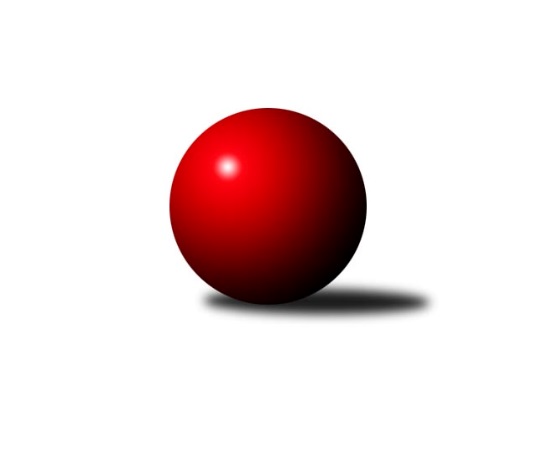 Č.14Ročník 2022/2023	25.5.2024 Meziokresní přebor ČB-ČK B 4 členné  2022/2023Statistika 14. kolaTabulka družstev:		družstvo	záp	výh	rem	proh	skore	sety	průměr	body	plné	dorážka	chyby	1.	TJ Spartak Trhové Sviny E	11	11	0	0	54.0 : 12.0 	(60.0 : 28.0)	1505	22	1063	442	42.2	2.	TJ Spartak Trhové Sviny D	11	7	0	4	40.0 : 26.0 	(49.5 : 38.5)	1378	14	1006	372	54.5	3.	TJ Nová Ves B	12	7	0	5	43.0 : 29.0 	(53.5 : 42.5)	1430	14	1036	394	56.2	4.	Kuželky Borovany E	11	2	0	9	16.0 : 50.0 	(33.5 : 54.5)	1337	4	995	342	72.4	5.	Kuželky Borovany D	11	1	0	10	15.0 : 51.0 	(27.5 : 60.5)	1339	2	984	355	71.9Tabulka doma:		družstvo	záp	výh	rem	proh	skore	sety	průměr	body	maximum	minimum	1.	TJ Spartak Trhové Sviny E	6	6	0	0	30.0 : 6.0 	(35.0 : 13.0)	1530	12	1573	1463	2.	TJ Nová Ves B	6	5	0	1	28.0 : 8.0 	(31.5 : 16.5)	1463	10	1560	1397	3.	TJ Spartak Trhové Sviny D	5	4	0	1	20.0 : 10.0 	(25.5 : 14.5)	1458	8	1512	1407	4.	Kuželky Borovany E	6	1	0	5	10.0 : 26.0 	(22.0 : 26.0)	1373	2	1485	1301	5.	Kuželky Borovany D	5	0	0	5	7.0 : 23.0 	(13.0 : 27.0)	1312	0	1370	1232Tabulka venku:		družstvo	záp	výh	rem	proh	skore	sety	průměr	body	maximum	minimum	1.	TJ Spartak Trhové Sviny E	5	5	0	0	24.0 : 6.0 	(25.0 : 15.0)	1507	10	1537	1480	2.	TJ Spartak Trhové Sviny D	6	3	0	3	20.0 : 16.0 	(24.0 : 24.0)	1368	6	1433	1294	3.	TJ Nová Ves B	6	2	0	4	15.0 : 21.0 	(22.0 : 26.0)	1413	4	1470	1383	4.	Kuželky Borovany E	5	1	0	4	6.0 : 24.0 	(11.5 : 28.5)	1327	2	1338	1304	5.	Kuželky Borovany D	6	1	0	5	8.0 : 28.0 	(14.5 : 33.5)	1338	2	1413	1220Tabulka podzimní části:		družstvo	záp	výh	rem	proh	skore	sety	průměr	body	doma	venku	1.	TJ Spartak Trhové Sviny E	8	8	0	0	40.0 : 8.0 	(45.0 : 19.0)	1503	16 	4 	0 	0 	4 	0 	0	2.	TJ Nová Ves B	8	5	0	3	29.0 : 19.0 	(37.0 : 27.0)	1433	10 	3 	0 	1 	2 	0 	2	3.	TJ Spartak Trhové Sviny D	8	5	0	3	29.0 : 19.0 	(35.5 : 28.5)	1376	10 	3 	0 	1 	2 	0 	2	4.	Kuželky Borovany D	8	1	0	7	13.0 : 35.0 	(21.0 : 43.0)	1307	2 	0 	0 	4 	1 	0 	3	5.	Kuželky Borovany E	8	1	0	7	9.0 : 39.0 	(21.5 : 42.5)	1326	2 	0 	0 	4 	1 	0 	3Tabulka jarní části:		družstvo	záp	výh	rem	proh	skore	sety	průměr	body	doma	venku	1.	TJ Spartak Trhové Sviny E	3	3	0	0	14.0 : 4.0 	(15.0 : 9.0)	1520	6 	2 	0 	0 	1 	0 	0 	2.	TJ Spartak Trhové Sviny D	3	2	0	1	11.0 : 7.0 	(14.0 : 10.0)	1423	4 	1 	0 	0 	1 	0 	1 	3.	TJ Nová Ves B	4	2	0	2	14.0 : 10.0 	(16.5 : 15.5)	1423	4 	2 	0 	0 	0 	0 	2 	4.	Kuželky Borovany E	3	1	0	2	7.0 : 11.0 	(12.0 : 12.0)	1387	2 	1 	0 	1 	0 	0 	1 	5.	Kuželky Borovany D	3	0	0	3	2.0 : 16.0 	(6.5 : 17.5)	1366	0 	0 	0 	1 	0 	0 	2 Zisk bodů pro družstvo:		jméno hráče	družstvo	body	zápasy	v %	dílčí body	sety	v %	1.	Bohuslav Švepeš 	TJ Spartak Trhové Sviny E 	11	/	11	(100%)	22	/	22	(100%)	2.	Milan Bednář 	TJ Nová Ves B 	8	/	9	(89%)	13	/	18	(72%)	3.	Saša Sklenář 	TJ Nová Ves B 	7	/	8	(88%)	14	/	16	(88%)	4.	Nela Koptová 	TJ Spartak Trhové Sviny D 	7	/	10	(70%)	12	/	20	(60%)	5.	Milan Churavý 	TJ Nová Ves B 	6	/	10	(60%)	12.5	/	20	(63%)	6.	František Polák 	TJ Spartak Trhové Sviny D 	6	/	11	(55%)	12.5	/	22	(57%)	7.	Vlastimil Kříha 	TJ Spartak Trhové Sviny E 	6	/	11	(55%)	10	/	22	(45%)	8.	Josef Svoboda 	TJ Spartak Trhové Sviny E 	5	/	9	(56%)	10	/	18	(56%)	9.	Jiří Švepeš 	TJ Spartak Trhové Sviny E 	4	/	4	(100%)	6	/	8	(75%)	10.	Bohuslav Švepeš 	TJ Spartak Trhové Sviny E 	4	/	5	(80%)	9	/	10	(90%)	11.	Josef Špulka 	Kuželky Borovany D 	4	/	7	(57%)	7.5	/	14	(54%)	12.	Nela Horňáková 	TJ Spartak Trhové Sviny D 	4	/	8	(50%)	9	/	16	(56%)	13.	Milan Šimek 	Kuželky Borovany D 	4	/	8	(50%)	8	/	16	(50%)	14.	Bedřich Kroupa 	TJ Spartak Trhové Sviny D 	4	/	8	(50%)	7	/	16	(44%)	15.	Josef Malík 	Kuželky Borovany E 	4	/	9	(44%)	10	/	18	(56%)	16.	Vít Malík 	TJ Spartak Trhové Sviny D 	3	/	3	(100%)	5	/	6	(83%)	17.	Jaroslava Frdlíková 	Kuželky Borovany E 	3	/	7	(43%)	8	/	14	(57%)	18.	František Vašíček 	TJ Nová Ves B 	3	/	11	(27%)	6	/	22	(27%)	19.	Jan Votruba 	TJ Spartak Trhové Sviny E 	2	/	4	(50%)	3	/	8	(38%)	20.	Ladislav Staněk 	TJ Nová Ves B 	2	/	6	(33%)	4	/	12	(33%)	21.	Iva Soukupová 	Kuželky Borovany E 	2	/	7	(29%)	3.5	/	14	(25%)	22.	František Stodolovský 	Kuželky Borovany E 	2	/	9	(22%)	5	/	18	(28%)	23.	Karel Beleš 	Kuželky Borovany D 	2	/	10	(20%)	5	/	20	(25%)	24.	Lukáš Průka 	TJ Spartak Trhové Sviny D 	1	/	1	(100%)	2	/	2	(100%)	25.	Vladimír Severin 	TJ Nová Ves B 	1	/	1	(100%)	2	/	2	(100%)	26.	Filip Rojdl 	TJ Spartak Trhové Sviny D 	1	/	2	(50%)	2	/	4	(50%)	27.	Petra Aldorfová 	Kuželky Borovany D 	1	/	2	(50%)	2	/	4	(50%)	28.	Jiří Janoch 	Kuželky Borovany E 	1	/	3	(33%)	4	/	6	(67%)	29.	Ondřej Plzák 	Kuželky Borovany D 	1	/	8	(13%)	3	/	16	(19%)	30.	Tomáš Novotný 	Kuželky Borovany D 	1	/	9	(11%)	2	/	18	(11%)	31.	Zbyněk Ilčík 	TJ Nová Ves B 	0	/	1	(0%)	0	/	2	(0%)	32.	Marie Dvořáková 	Kuželky Borovany E 	0	/	4	(0%)	1	/	8	(13%)	33.	Radomil Dvořák 	Kuželky Borovany E 	0	/	5	(0%)	2	/	10	(20%)Průměry na kuželnách:		kuželna	průměr	plné	dorážka	chyby	výkon na hráče	1.	Trhové Sviny, 1-2	1453	1043	409	50.5	(363.4)	2.	Nová Ves u Č.B., 1-2	1399	1022	376	61.7	(349.9)	3.	Borovany, 1-2	1374	1011	363	67.0	(343.6)Nejlepší výkony na kuželnách:Trhové Sviny, 1-2TJ Spartak Trhové Sviny E	1573	10. kolo	Bohuslav Švepeš 	TJ Spartak Trhové Sviny E	426	7. koloTJ Spartak Trhové Sviny E	1571	14. kolo	Bohuslav Švepeš 	TJ Spartak Trhové Sviny E	425	10. koloTJ Spartak Trhové Sviny E	1549	4. kolo	Bohuslav Švepeš 	TJ Spartak Trhové Sviny E	421	6. koloTJ Spartak Trhové Sviny E	1537	6. kolo	Bohuslav Švepeš 	TJ Spartak Trhové Sviny E	414	14. koloTJ Spartak Trhové Sviny E	1517	1. kolo	Bohuslav Švepeš 	TJ Spartak Trhové Sviny E	414	4. koloTJ Spartak Trhové Sviny D	1512	6. kolo	Milan Bednář 	TJ Nová Ves B	413	14. koloTJ Spartak Trhové Sviny E	1509	11. kolo	Saša Sklenář 	TJ Nová Ves B	412	12. koloTJ Spartak Trhové Sviny D	1479	8. kolo	Bohuslav Švepeš 	TJ Spartak Trhové Sviny E	410	14. koloTJ Spartak Trhové Sviny D	1479	2. kolo	Bohuslav Švepeš 	TJ Spartak Trhové Sviny E	408	11. koloTJ Nová Ves B	1470	14. kolo	Nela Koptová 	TJ Spartak Trhové Sviny D	407	1. koloNová Ves u Č.B., 1-2TJ Nová Ves B	1560	7. kolo	Saša Sklenář 	TJ Nová Ves B	433	7. koloTJ Spartak Trhové Sviny E	1489	9. kolo	Saša Sklenář 	TJ Nová Ves B	424	9. koloTJ Nová Ves B	1470	9. kolo	Saša Sklenář 	TJ Nová Ves B	413	1. koloTJ Nová Ves B	1464	1. kolo	Bohuslav Švepeš 	TJ Spartak Trhové Sviny E	413	9. koloTJ Nová Ves B	1460	3. kolo	Milan Bednář 	TJ Nová Ves B	396	7. koloTJ Nová Ves B	1428	13. kolo	Milan Churavý 	TJ Nová Ves B	394	3. koloTJ Nová Ves B	1397	11. kolo	Milan Bednář 	TJ Nová Ves B	393	13. koloKuželky Borovany D	1391	11. kolo	Milan Churavý 	TJ Nová Ves B	390	1. koloKuželky Borovany E	1318	3. kolo	Milan Bednář 	TJ Nová Ves B	387	3. koloKuželky Borovany E	1304	13. kolo	Nela Koptová 	TJ Spartak Trhové Sviny D	386	7. koloBorovany, 1-2TJ Spartak Trhové Sviny E	1505	2. kolo	Saša Sklenář 	TJ Nová Ves B	441	6. koloTJ Spartak Trhové Sviny E	1500	12. kolo	Bohuslav Švepeš 	TJ Spartak Trhové Sviny E	421	12. koloKuželky Borovany E	1485	12. kolo	Bohuslav Švepeš 	TJ Spartak Trhové Sviny E	408	5. koloTJ Spartak Trhové Sviny E	1480	5. kolo	Bohuslav Švepeš 	TJ Spartak Trhové Sviny E	404	2. koloKuželky Borovany E	1453	14. kolo	Saša Sklenář 	TJ Nová Ves B	404	8. koloTJ Spartak Trhové Sviny D	1433	13. kolo	Josef Svoboda 	TJ Spartak Trhové Sviny E	399	2. koloTJ Nová Ves B	1426	8. kolo	Josef Malík 	Kuželky Borovany E	395	9. koloTJ Spartak Trhové Sviny D	1414	10. kolo	Milan Churavý 	TJ Nová Ves B	388	6. koloTJ Nová Ves B	1391	6. kolo	Josef Svoboda 	TJ Spartak Trhové Sviny E	387	5. koloKuželky Borovany D	1370	13. kolo	Josef Svoboda 	TJ Spartak Trhové Sviny E	386	12. koloČetnost výsledků:	6.0 : 0.0	4x	5.0 : 1.0	8x	4.0 : 2.0	4x	2.0 : 4.0	5x	1.0 : 5.0	5x	0.0 : 6.0	2x